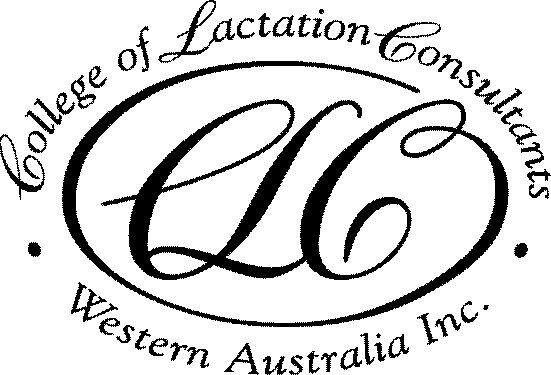 CLCWA 2018 Education ProgramVenue: Ngala, 8 George St, KensingtonDate: 3rd Monday of the monthTime: 7pm start, education session 7.30pm – 8.30pmCost: FREE for members, $15 for non-membersAttendance certificates for CERPS will be issued at each meetingIn unforeseen circumstances the program may change without notice19 Feb	Case report of a breastfed infant with lactose intolerance. Holly Tickner BScHolly will report the presentation, investigations and management of an exclusively breastfed infant that was diagnosed with primary lactose intolerance.Published evidence for the investigation and management of these infants will be reviewed.19 MarchTandem feedingKelly Adams BSc RN, ABA Breastfeeding CounsellorKelly will explore the documented history and experiences of mothers that have tandem breastfed. Advantages and challenges, common concerns and societal responses will be explored. Kelly will provide strategies for supporting tandem feeding families in the community and in health care settings.23 AprilPesticides in breastmilk: is it safe?Dr Melvin GayWhile pesticides are commonly used, they are typically not visible after application and can be unknowingly absorbed by the human body. It is known that pesticide residue can be detected in human milk. While pesticide use has changed over time, it has been unclear whether this has reduced exposure for breastfed infnats. Dr Gay will present the results of his research in this area.2 MayThe role of laser in tongue tie division; a pilot studyKaye Talijancich The results of a pilot study on breastfeeding outcomes in 49 mothers following their infant’s laser frenectomy will be presented.  18 JunePreliminary findings on mastitis studyDr Leanda McKennaUltrasound therapy is often recommended for management of blocked ducts and mastitis, despite no published evidence for its efficacy. Dr McKenna will present the results of her evaluation of ultrasound treatment on mastitis in breastfeeding mothers, and implications for clinical practice.16 JulyEthics of human milk bankingDr Ben HartmannThe number of human milk banks is rapidly increasing worldwide. While donor milk provides a valuable contribution for preterm infants when the mother is unable to produce enough milk, there are many ethical questions around milk banking. What is the impact of receiving donor milk on mothers’ longer term breastfeeding outcomes? Who should be eligible to donate, and who should be eligible to receive donor milk? Ben will discuss the many issues in this complex field.20 AugustDrugs and breastfeedingSteve Lewis Mothers may be unsure about the safety of prescribed and over-the-counter medicines, and the advice provided on product information inserts is not always correct with regard to breastfeeding. Steve, a registered pharmacist with a special interest in this area, will provide an overview of current guidelines for a variety of drugs in breastfeeding.17 SeptemberAssessing milk productionDr Jackie KentA variety of methods have been used to assess maternal milk production over the years, with the 24hr milk profile shown to be most accurate. Maternal perceptions of milk supply don’t always match actual supply. Jackie will give an overview of reference ranges for 24hr milk production in the weeks following birth, from 1 – 6 months, and observed productions at 6 – 12 months. 15 OctoberDo nipple shields affect milk transfer?Viviane Coentro BSc, PhD candidateNipple shields have been used in various forms for hundreds of years, although the design and materials have changed over time. Findings from two studies using thick rubber and thin latex nipple shields suggest that nipple shields may reduce milk transfer. Viviane will present the findings of her study of ultra thin silicone nipple shied use in breastfeeding mothers with unexplained nipple pain, and mothers with no breastfeeding difficulties, and the effects on milk transfer. 19 NovemberWhat keeps mothers breastfeeding to 6 months?Prof Yvonne HauckWhile most Australian mothers initiate breastfeeding, there is a rapid rate of weaning in the months after birth. Prof Hauck will present the results of a multi-national study that investigated factors that mother reported as important to their continued breastfeeding to 6 months.DateSession TitleSpeakerCERPS19 FebCase report of a breastfed infant with lactose intoleranceHolly Tickner BSc1L19 MarTandem feedingKelly Adams RN,ABA BC1L23 AprPesticides in breast milk: is it safe?Dr Melvin Gay1L21 MayThe role of laser in tongue tie division; a pilot studyKaye Talijancich RN1L18 JunePreliminary findings on mastitis studyDr Leanda McKenna1L16 JulyEthics of human milk bankingDr Ben Hartmann1E20 AugDrugs and BreastfeedingSteve Lewis BSc1L17 SeptAssessing milk productionDr Jackie Kent1L15 OctDo nipple shields affect milk transfer?Viviane Coentro BSc1L19 NovWhat keeps mothers breastfeeding to 6 months?Prof Yvonne Hauck1LCONTENT ABSTRACTS